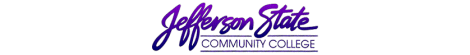 Goal Progress ReportGoal Progress ReportProgram:  Report period:Report period:2020-20212020-2021What has your unit accomplished from the goals you proposed in the first year of your most recent Strategic Plan? What has your unit accomplished from the goals you proposed in the first year of your most recent Strategic Plan? What has your unit accomplished from the goals you proposed in the first year of your most recent Strategic Plan? What has your unit accomplished from the goals you proposed in the first year of your most recent Strategic Plan? GoalsRequest & Justification/ResourcesGoal ProgressStrategies Implemented & Follow-upGoal #1:  Continue to provide services and resources to support faculty, staff, and students.Add a Faculty Chairperson position, who will report to the Associate Dean, and will be responsible for all scheduling and staffing at the Pell City Campus.  The new Faculty Chairperson will be selected from the current full-time faculty members.    Acquire 31 new computers to replace/upgrade 1 of 3 computer labs, specifically room 208 the open computer lab.  The computers being replaced in the lab are of sufficient quality to be repurposed throughout Jeff State to replace old/obsolete classroom computers.  Acquire 5 new computers, desks, and chairs for the room 319 computer/testing lab.  This will increase the capacity from 15 to 20 computers and make the room more usable. Acquire 3 new computers for Faculty to replace aging equipment  Acquire 4 new projectors to replace/upgrade classroom technology setups that break during the year.  Acquire additional laboratory models to upgrade the Biology and Chemistry materials at the Pell City CampusMaintain an active tutoring lab for Reading/English (6 hours) and Math (12 hours) per weekWeekly/Bi-weekly visits from the IT departmentWeekly/Bi-weekly visits from the Maintenance departmentMonthly visits from the One-stop Career CenterOpen PO for every 6 months to purchase lab supplies for Biology labs (BIO101, 103, 201, 202, and 220) and Chemistry labs (CHM104)Add a Faculty Professional Development seminar series (4 per year)No Faculty Chairperson was approved for the campus.  New computers were approved for the open computer lab room 208 and IT has installed them.No new computers or desks were approved to expand the capacity of the room 319 testing computer labThree new faculty laptop computers were approved, purchased, and setup for full time faculty in ENG, MTH, and THR at the Pell City Campus.All 4 projectors were approved, ordered, and installed.  New A&P models were secured for the Biology labs at the Pell City Campus.English and Math tutoring hours have been staffed each semester as proposed.The IT department visits the Pell City Campus at least 1 time per month on a Thursday as well as other special requests.  The maintenance department comes to the Pell City Campus upon request for service.  No visits have been made by the One-Stop Career Center.  An open PO (6 months at a time) was obtained for the lab suppliesDue to the COVID-19 pandemic and faculty primarily working remote, no faculty development seminars were added on campus.  However, the college added online OLC training as well as began the process of providing QM training to select faculty.    The new Faculty Chairperson position is still needed and will be added to the plan for next year.  We will continue to monitor all computer labs for the need to replace aging computers.The room 319 computer lab needs additional capacity to make it more useful.  This item will go on next year’s budget.  All full-time faculty computers will be continually monitored and added to the budget as needed.    As the computers and projectors located in all classrooms continue to age, they will eventually need to be replaced.  Money will continue to be requested to replace aging equipment.  The condition and need of A&P models will be assessed yearly by the Lab Coordinator and reported on the Pell City Campus Strategic Plan.The Pell City Campus benefits from the English and Math tutoring hours.  We will continue to monitor the usage of the tutoring labs and adjust hours as needed. The IT department has continued to make regular visits to the Pell City Campus in addition to emergency calls.The Maintenance department continues to do a great job responding to any concerns and issues that arise in a timely manner.  Since the Jeff State Career Center is unable to visit the Pell City Campus, the St. Clair County Career Center is in close proximity to the Pell City Campus and can be easily utilized by our students.The science lab needs will be constantly monitored and adjustments to the budget will be recommendedAdditional Professional Development activities will be added to the schedule next year as needs and interests arise, assuming we will be back on campus.Goal #2:  Enhance the overall student satisfaction/experience at the St. Clair-Pell City Campus.Renovate the old bookstore space into a student study/lounge areaIncrease the number of events at the Pell City Campus to a minimum of 2 per month (examples - Poetry Slam, College Readiness Seminar, Get on Board Days, Author Reading, etc).Add a water bottle filling station to the current water fountainExpand ORI101 courses at the campus which will be required for all transfer degrees.Acquire an outdoor recreational area to increase and enhance the educational and scholarly environment at the St. Clair-Pell City Campus.Acquire 4 wall-mounted TVs for digital advertising in the enrollment office, student break room, lobby, 3rd floor.Acquire additional supplies to expand our intramural offeringsSupport the intramural programs with food and or prizesFunds to support the Theater Program, Spotlight, at JSCC.  Spotlight will require funds for a minimum of 2 full plays (3 productions of each) as well as use of a Theater.  Setup a contract partnership with CEPA for using the facilities for JSCC practices and performances (Theater, dressing rooms, lobby, etc.)  We were approved to order supplies for the new student space.  To date, all supplies, furniture, etc. have been ordered, received, and installed in the new space.    The number of events at the Pell City Campus exceeded 2 per month.  The water bottle filling station was approved and ordered, but it has not arrived or been installed yet.Enough ORI101 courses have been offered to meet demand.The outdoor classroom/recreational area was approved for the campus, but there have been issues with securing a contractor.One wall-mounted TV was added to the Enrollment Services Office.Additional intramural supplies were purchased for all 4 campuses.Nothing has been approved or provided for the intramural program.A partnership was created 5 years ago between JSCC and CEPA.  JSCC has since hired a full-time THR instructor and a THR program budget has been approved.  A contract with CEPA has not been approved so we continue to be in limbo as to the long-term ability to use the CEPA facilities.   Student spaces and student involvement continue to be a great need at the campus.  We will continue to monitor and look for ways to increase opportunities for students on campus.Student involvement in on-campus activities continues to be a great method to increase student satisfaction and retention.  Consequently, we will continue to offer as many events as possible.A water bottle filling station is still badly needed on campus and anxiously await its arrival and installation.We will continue to monitor demand for the Orientation course and adjust the number of offerings per semester accordingly. If the outdoor classroom/recreational area is unable to be added this year, we will request the space in next year’s budget.We will request additional tv/computer setups in next year’s budget.  Additional supplies have been requested for next year as we continue to expand the available supplies for student activities.We will work with area partners to acquire prizes for the intramural program.  We will also continue requesting to have a budget for supplies/prizes.The THR program will continue, and we will continue to partner with CEPA for use to the facilities.  Not contracting with CEPA for exclusive use of the facility is a missed opportunity as the Nursing Department could use it for graduation as well as large training events, the Pell City Campus could use it for large gatherings, and the THR program would have a permanent home for all of its productions.  Goal #3:  Increase the overall student enrollment at the St. Clair-Pell City Campus.Increase the exposure of the St. Clair-Pell City Campus to area high school students.Increase the involvement of student groups (PTK, Ambassadors, SGA) in the recruiting process at the St. Clair-Pell City Campus.Add signs on in and around the campus.Increase the involvement of JSCC faculty/staff in the local communityMaintain a good working relationship with all area high school principals and councilors.  Increase the exposure of the St. Clair-Pell City Campus by hosting a job fair.Increase the exposure and success stories told in the local newspapers/radio.Purchase a digital camera to aid in promoting and advertising campus events and social mediaPromote dual enrollment and college recruitment through hosting counselor’s luncheons at each high school in St. Clair CountyJeff State recruiters were hired to increase the exposure of Jeff State to local high school students.The new recruiters have done a great job using student groups in the recruiting process.There are now signs on 231 as well as the roads surrounding the campus.Jeff State Pell City faculty/staff were involved in the Christmas Parade, Adult Spelling Bee, Rotary, Chamber of Commerce, St. Clair Community Health Clinic, and St. Clair County Leadership.Dr. Kin, Mr. Guinn, and the Dual Enrollment Team are in contact with area high school staff members as needed to support the DE program and maintain good working relationships. Due to the COVID-19 pandemic, we did not host any job fairs this past year.Numerous newspaper articles were published on the Jeff State Pell City Campus as well as radio ads.  No camera was purchasedWe hosted a virtual counselor’s event for all St. Clair County counselors. We will continue to have a presence in the local high schools through dual enrollment, recruiters, and career coach.  The recruiters are now in charge of the Jeff State Ambassadors, which will only increase their involvement.  We will continue to work on getting a sign added to the highway.  The Jeff State Pell City Faculty and Staff will continue to be involved in the local community.  The Jeff State Pell City Faculty and Staff will continue to be involved in the local high schools. The Jeff State Pell City Campus will host job fairs as need for the community.Dissemination of information is paramount to the success of the college/campus.  We will continue to work with the local newspapers to spread the news of the great work we are doing.We have requested the funds to purchase a digital camera again this year.We will continue to host a yearly counselor’s luncheon for all area high school counselors to share all the new things going on at Jeff State.Goal #4:  Maintain a safe and functional St. Clair-Pell City Campus Building, resources, environment.Purchase a matching couch for the main lobbyAcquire a new financial aid scanner/kioskAcquire 15 new enrollment chairs to replace worn out and torn/stained chairsAcquire a new workroom organizerAcquire 4 charging towers (library, break room, lobby, enrollment)Acquire a new office shredderPaint the walls of the hallways to increase the visual appeal of the CampusFix the popup table outlets in Room 101 and Room 105 (currently no power to any of the outlets)Fix the clocks throughout the building (no clocks are working) Renovate the 3rd floor break room, PC314, to a more functional spaceFix/service current science lab microscopesNo approval was given for the new couch.A new financial aid kiosk was ordered, received, and installed.New enrollment services lobby chairs.  A new workroom organizer was received and installed.One charging tower was acquired for use in the library.No new office shredder was approved.The walls and hallways were painted on the first floor and it looks amazing.The popup table outlets were not fixed.The building clocks were not completely fixed, but some are now in working order.Renovation of room 314 was not approved.Microscopes were not approved to be serviced this year.We will continue to evaluate the state of the campus and request updates as needed.We will continue to monitor the age and usefulness of the kiosk.We will continue to evaluate the state of the enrollment services area and request updates as needed.We will continue to evaluate the state of the campus and request updates as needed.We will continue to evaluate the state of the campus and request updates as needed.An office shredder will be added to next year’s budget.  The campus walls and hallways will be continually evaluated for painting needs.The popup table outlets will be requested again next year.  Instead of fixing the current setup of clocks, new clocks have been requested.  The cost of fixing the current system is prohibitive.  Renovation of 314 has been added to the campus’ strategic plan for next year.Microscope servicing will be requested again next year.  